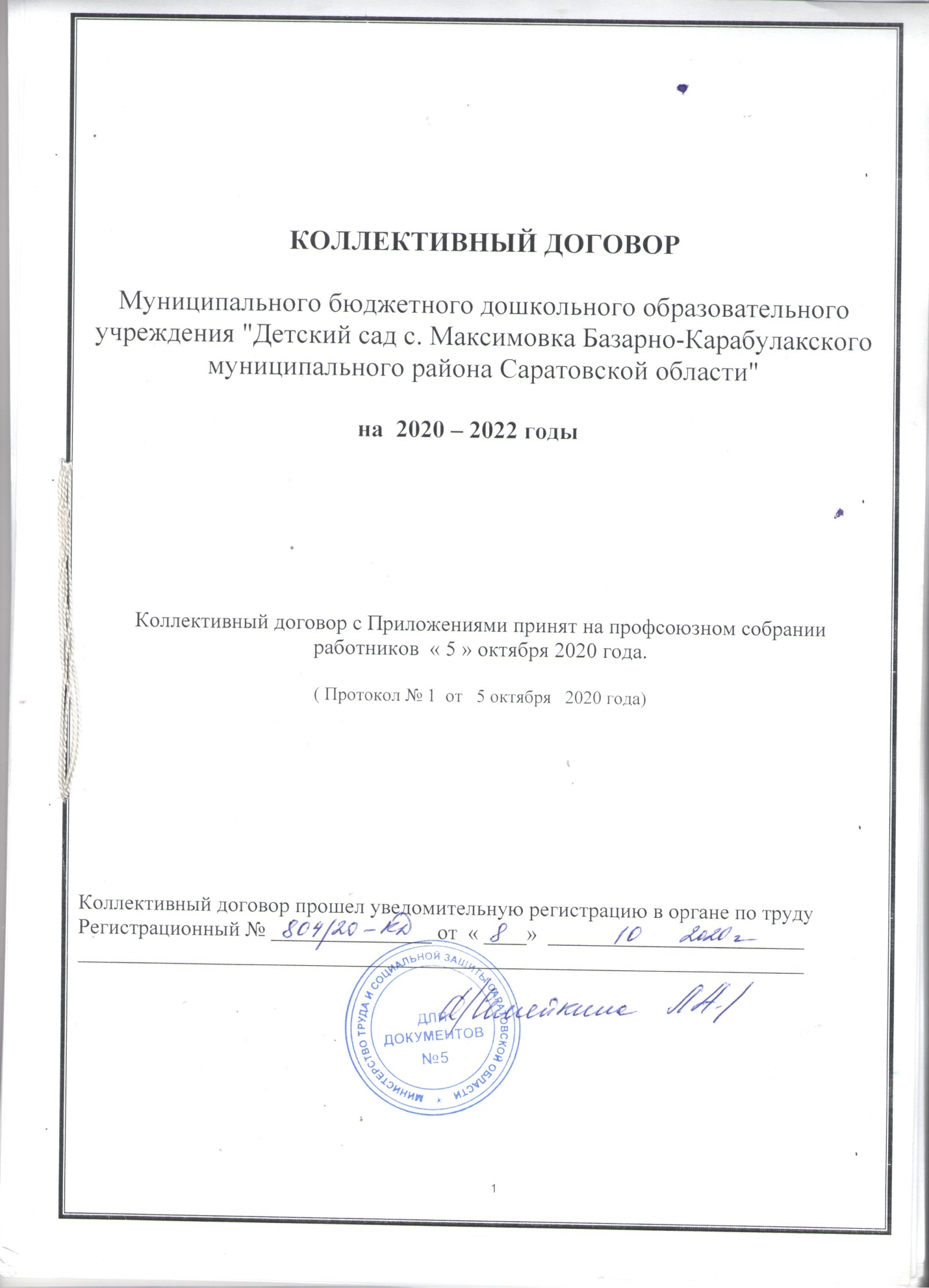 I. Общие положения.1.1. Настоящий коллективный договор  заключен между работодателем в лице заведующей МБДОУ  «Детский сад с. Максимовка Базарно-Карабулакского муниципального района Саратовской области» Дубовицкой Татьяной Юрьевной, действующий на основании Устава  и работниками дошкольной образовательной организации в лице выборного органа первичной профсоюзной организации (председатель -  Сокурова Марина Викторовна), действующего на основании Устава Профсоюза работников народного образования и науки РФ, Положения первичной профсоюзной организации. Настоящий коллективный договор разработан в соответствии с требованиями Трудового кодекса РФ, Федеральным законом «О профессиональных союзах, их правах и гарантиях деятельности», Законом «Об образовании в Российской Федерации» и распространяется на всех работников. Настоящий коллективный договор заключен в целях обеспечения социальных и трудовых гарантий работников, создания благоприятных условий деятельности работодателя, направлен на выполнение требований трудового законодательства и более высоких требований, предусмотренных настоящим договором.1.2. Настоящий коллективный договор является правовым актом, регулирующим социально – трудовые, экономические и профессиональные отношения, заключаемый работниками и работодателями в лице их представителей.1.3. Предметом настоящего Договора являются установленные законодательством, но конкретизированные дополнительные положения об условиях труда и его оплате, социальном и жилищно – бытовом обслуживании работников, гарантии, компенсации и льготы, предоставляемые работодателем в соответствии с  нормативными правовыми актами, соглашениями.1.4. Выборный орган первичной профсоюзной организации, действующий на основании Устава, является полномочным представительным органом работников МБДОУ  « Детский сад с.Вязовка Базарно-Карабулакского муниципального района Саратовской области», защищающим их интересы при проведении коллективных переговоров, заключении и изменении коллективного договора.1.5. Работодатель и трудовой коллектив дошкольной образовательной организации признают выборный орган первичной профсоюзной организации единственным представителем работников дошкольного образовательного организации, имеющим право от имени коллектива вести переговоры с работодателем и подписать коллективный договор.1.6. Изменения и дополнения в настоящий коллективный договор в течение срока его действия производятся по взаимному соглашению между руководителем организации и выборным органом первичной профсоюзной организации. Вносимые изменения и дополнения в текст коллективного договора не могут ухудшать положение работников по сравнению с прежним коллективным договором.1.7. Контроль за ходом коллективного договора осуществляется сторонами социального партнерства, их представителями.1.8. Для подведения итогов выполнения коллективного договора стороны обязуются проводить их обсуждение на собрании работников не реже одного раза в год.1.9. Договаривающиеся стороны, признавая принципы социального партнерства, обязуются принимать меры, предотвращающие любые конфликтные ситуации, мешающие выполнению коллективного договора.1.10. Локальные нормативные акты, содержащие нормы трудового права, являются приложением к коллективному договору и принимаются по согласованию с выборным органом первичной профсоюзной организации.1.11. Работодатель обязуется ознакомить с коллективным договором, другими нормативными правовыми актами, принятыми в соответствии с его полномочиями, всех работников, а также всех вновь поступающих работников при их приеме на работу, обеспечивать гласность содержания и выполнения условий коллективного договора (путем проведения собраний, отчетов ответственных  работников и др.).Ни одна из сторон не может в течение установленного срока его действия в одностороннем порядке прекратить выполнение принятых на себя обязательств.1.12.Коллективный договор вступает в силу с момента подписания его сторонами и действует в течение 2020 -2022 г. на три года.1.13. Стороны договорились, выборный орган первичной профсоюзной организации обязуется разъяснять работникам положение коллективного договора, содействовать его реализации.Заключившие коллективный договор стороны несут ответственность за выполнение принятых обязательств в порядке, установленном действующим законодательством.1.14.Коллективный договор сохраняет свое действие в случае изменения наименования организации, расторжения трудового договора с руководителем организации, реорганизации организации в форме преобразования.1.15. При реорганизации (слияния, присоединения, разделения, выделении) организации коллективный договор сохраняет свое действие в течение всего срока реорганизации.1.16. При смене формы собственности организации коллективный договор сохраняет свое действие в течение трех месяцев со дня перехода прав собственности.При этом любая из сторон имеет право направить другой стороне предложения о заключении нового коллективного договора или продлении действия прежнего на срок до трех лет.1.17.При ликвидации организации коллективный договор сохраняет свое действие в течение всего срока проведения ликвидации.1.18.Стороны по договоренности имеют право продлить действие коллективного договора на срок не более трех лет.Данный коллективный договор устанавливает минимальные социально – экономические гарантии работников и не ограничивает права работодателя в расширении их при наличии собственного ресурсного обеспечения.II. Обеспечение занятости работников.2.Стороны договорились, что:2.1.Трудовые отношения между работником и работодателем регулируются трудовым договором, отраслевым соглашением и настоящим коллективным договором. Трудовой договор хранится у каждой из сторон.Работодатель не вправе требовать от работника выполнения работы, не обусловленной трудовым договором, условия трудового договора не могут ухудшать положение работника по сравнению с действующим трудовым законодательством.         2.2.Работодатель обязуется:	2.2.1 Трудовой договор заключать с работником в письменной форме в двух экземплярах, каждый из которых подписывается работодателем и работником, один экземпляр под роспись передать работнику в день заключения.	Трудовой договор является основанием для издания приказа о приеме на работу.	2.2.2. При заключении трудового договора с работником ознакомить его под роспись с настоящим коллективным договором, Уставом организации, правилами внутреннего трудового распорядка и иными локальными нормативными актами, действующими в организации.	2.2.3. В трудовой договор включать обязательные условия: место работы;трудовая функция (работа по должности в соответствии со штатным расписанием, профессии, с указанием квалификационной категории. Наименование должности должны соответствовать Единому квалификационному справочнику);дата начала работы, а в случае, когда заключается срочный трудовой договор, – также срок его действия и обстоятельства (причины);условия оплаты труда, размер оклада, стимулирующие и компенсационные выплаты;режим рабочего времени и времени отдыха;условие об обязательном социальном страховании.	При включении в трудовой договор дополнительных условий, они не должны ухудшать положение работника по сравнению с установленными трудовым законодательством и иными нормативными правовыми актами, содержащими нормы трудового права, соглашениями, локальными актами, коллективным договором.	По соглашению сторон в трудовой договор включать условия об испытании работника в целях его соответствия поручаемой работе.2.2.4.Заключать трудовой договор для выполнения работы, которая носит постоянный характер, на неопределенный срок. Срочный трудовой договор заключать только в следующих случаях:на время исполнения обязанностей отсутствующего работника, за которым в соответствии с трудовым законодательством и иными нормативными правовыми актами, содержащими нормы трудового права, коллективным договором, соглашениями, локальными нормативными актами, трудовым договором сохраняется место работы;на время выполнения временных (до двух месяцев) работ;для выполнения сезонных работ, когда в силу природных условий работа может производиться только в течение определенного периода (сезона);с лицами, направляемыми на работу за границу;с лицами, направленными органами службы занятости населения на работы временного характера и общественные работы;По соглашению сторон срочный трудовой договор может заключаться:с поступающими на работу пенсионерами по возрасту, а также с лицами, которым по состоянию здоровья в соответствии с медицинским заключением, выданным в порядке, установленном федеральными законами и иными нормативными правовыми актами Российской Федерации, разрешена работа исключительно временного характера;для проведения неотложных работ по предотвращению катастроф, аварий, несчастных случаев, эпидемий, эпизоотий, а также для устранения последствий указанных и других чрезвычайных обстоятельств;с лицами, избранными по конкурсу на замещение соответствующей должности, проведенному в порядке, установленном трудовым законодательством и иными нормативными правовыми актами, содержащими нормы трудового права;с руководителями, заместителями руководителей и главными бухгалтерами организаций независимо от их организационно-правовых форм и форм собственности;с лицами, обучающимися по очной форме обучения;с лицами, поступающими на работу по совместительству.2.2.5. Оформлять изменения условий трудового договора путем составления дополнительного соглашения между работником и работодателем, являющегося неотъемлемой частью заключенного ранее трудового договора, и с учетом положений настоящего коллективного договора.	2.2.6. Выполнять условия заключенного трудового договора.2.2.7.Изменение определенных сторонами условий трудового договора, в том числе перевод на другую работу, производить только по письменному соглашению сторон трудового договора, за исключением случаев, предусмотренных законодательством. 	2.2.8.Применение дисциплинарного взыскания за невыполнение или ненадлежащее выполнение работником трудовых обязанностей производится после предоставления работодателю письменного объяснения работника.  Допускается применение следующих дисциплинарных взысканий: 1)замечание; 2)выговор; 3)увольнение по соответствующим основаниям.Дисциплинарное расследование нарушений педагогическим работником норм профессионального поведения и (или) Устава образовательной организации может быть проведено только по поступившей на него жалобе, поданной в письменном виде. Копия жалобы должна быть вручена педагогическому работнику.Ход дисциплинарного расследования и принятое по его результатам решение могут быть преданы гласности только с согласия заинтересованного работника.	2.2.9. Сообщать выборному органу первичной профсоюзной организации не позднее чем за два месяца до начала проведения соответствующих мероприятий по сокращению численности или штата работников и о возможном расторжении трудовых договоров с работниками по сокращению штатов в письменной форме, а при массовых увольнениях работников – соответственно не позднее чем за три месяца.	2.2.10. Обеспечить преимущественное право на оставление на работе при сокращении штатов лиц с более высокой производительностью труда и квалификацией. При равной производительности и квалификации предпочтение на оставление на работе имеют:	-семейные лица – при наличии двух или более иждивенцев(нетрудоспособных членов семьи);	-лица, в семье которых нет других работников с самостоятельным заработком;	-работникам, повышающим свою квалификацию по направлению работодателя без отрыва от работы;	- одинокие матери, имеющие детей до 16 лет;	- одинокие отцы, воспитывающие детей до 16 лет;	- родители, воспитывающие детей- инвалидов до 18 лет;	- награжденные государственными наградами в связи с педагогической деятельностью;	- молодые специалисты имеющие трудовой стаж менее одного года.	2.2.11. Расторжение трудового договора в соответствии с сокращением штатов;   несоответствия работника занимаемой должности или выполняемой работе вследствие недостаточной квалификации, подтвержденной результатами аттестации; за неоднократное неисполнения работником без уважительных причин трудовых обязанностей, если он имеет дисциплинарное взыскание  части  с работником – членом профсоюза по инициативе работодателя может быть произведено только с предварительного согласия выборного органа первичной профсоюзной организации.2.2.12. Высвобождаемым работникам предоставляются гарантии и компенсации, предусмотренные действующим законодательством при сокращении численности штата.2.2.13. Работникам, высвобожденным из организации в связи с сокращением численности или штата, гарантировать после увольнения: сохранения очереди на получение жилья в организации; возможность пользоваться на правах работников организации; услугами культурных, медицинских, спортивно-оздоровительных, детских дошкольных организаций (и другими дополнительными гарантиями). 2.2.14.При появлении новых рабочих мест в организации, в том числе и на определенный срок, обеспечивать приоритет в приеме на работу работников, добросовестно работавших в нем, ранее уволенных из организации в связи с сокращением численности или штата.2.2.15. Заключать с работниками договоры о повышении квалификации, переквалификации, профессиональном обучении без отрыва от производства, а также о направлении работников на переподготовку.2.2.16.С учетом мнения (по согласованию) с выборным органом первичной профсоюзной организации определить формы профессиональной подготовки, переподготовки и повышения квалификации работников, перечень необходимых профессий и специальностей на каждый календарный год с учетом перспектив развития организации.2.2.17. Повышать квалификацию педагогических работников не реже чем один раз в  три года.2.2.18. В случае высвобождения работников и одновременного создания рабочих мест осуществлять опережающее обучение высвобождаемых работников для трудоустройства на новых рабочих местах.2.2.19. В случае направления работника для повышения квалификации сохранять за ним место работы (должность), среднюю заработную плату по основному месту работы и, если работник направляется для повышения квалификации в другую местность, оплатить ему командировочные расходы (суточные, проезд к месту обучения и обратно, проживание) в порядке и размерах, предусмотренных для лиц, направляемых в служебные командировки.2.2.20.Предоставлять гарантии и компенсации работникам, совмещающим работу с успешным обучением в организациях высшего, среднего и начального профессионального образования при получении ими образования соответствующего уровня впервые.  Работникам, направленным на обучение работодателем или поступившим самостоятельно в имеющие государственную аккредитацию образовательные организации высшего, среднего профессионального образования независимо от их организационно-правовых форм по заочной и очно-заочной (вечерней) формам обучения, успешно обучающимся в этих организациях, работодатель предоставляет дополнительные отпуска с сохранением среднего заработка для:прохождения промежуточной аттестации на первом и втором курсах;подготовки и защиты выпускной квалификационной работы и сдачи итоговых государственных экзаменов - четыре месяца;сдачи итоговых государственных экзаменов - один месяц.2.2.21. Содействовать работнику, желающему повысить квалификацию, пройти переобучение и приобрести другую профессию.Предоставлять гарантии и компенсации,  – дополнительные отпуска с сохранением среднего заработка, также работникам, получающим второе профессиональное образование соответствующего уровня в рамках прохождения профессиональной подготовки, переподготовки, повышения квалификации, обучения вторым профессиям (если обучение осуществляется по профилю деятельности организации, по направлению организации или органов управления образованием.2.2.22. Рассматривать все вопросы, связанные с изменением структуры работодателя, ее реорганизацией, а также сокращением численности и штата, с участием выборного органа первичной профсоюзной организации.2.2.23. Предоставлять лицам, получившим уведомление об увольнении по сокращению штатов, свободное от работы время для поиска нового места работы с сохранением среднего заработка.2.2.24. Не увольнять по сокращению штатов при любом экономическом состоянии работодателя следующие категории работников:- работников в период временной нетрудоспособности, а также во время пребывания работников в очередном отпуске, декретном, учебном отпуске;- лиц моложе 18 лет;- женщин, имеющих детей до трех лет;- одиноких матерей или отцов, имеющих детей до 16-летнего возраста;- одновременно двух работников из одной семьи. III. Время труда и время отдыха.  3. Стороны пришли к соглашению о том, что:3.1.	Режим рабочего времени образовательного учреждения определяется  Правилами  внутреннего  трудового распорядка (Приложение №1), а также учебным расписанием, годовым календарным учебным графиком, графиком сменности, согласованными с выборным органом первичной профсоюзной организации, а также условиями трудового договора, должностными инструкциями работников и обязанностями, возлагаемыми на них Уставом учреждения. 3.2.	Для руководящих работников, работников из числа, административно- хозяйственного, учебно-вспомогательного и обслуживающего персонала учреждения устанавливается нормальная продолжительность рабочего времени, которая не может превышать 40 часов в неделю (для женщин, работающих в сельской местности не более 36 часов в неделю). Женщины, работающие в сельской местности, имеют право:на предоставление по их письменному заявлению одного дополнительного выходного дня в месяц без сохранения заработной платы;на установление сокращенной продолжительности рабочего времени не более 36 часов в неделю, если меньшая продолжительность рабочей недели не предусмотрена для них федеральными законами, иными нормативными правовыми актами Российской Федерации. При этом заработная плата выплачивается в том же размере, что и при полной рабочей неделе;на установление оплаты труда в повышенном размере на работах, где по условиям труда рабочий день разделен на части.( ст 263.1. ТК РФ)Для педагогических работников учреждения устанавливается сокращенная продолжительность рабочего времени – не более 36 часов в неделю за ставку заработной платы.  Для работников, занятых на работе с вредными условиями труда, устанавливается сокращенная продолжительность рабочего времени – не более 36 часов в неделю.3.3. С учетом специфики работы образовательного учреждения устанавливается 5 –ти  дневная рабочая неделя. При 5-ти дневной рабочей неделе второй выходной – суббота. Общим выходным днем является воскресенье.3.4. Работа в сверхурочное время компенсируется соответствующей оплатой с дополнительным оформлением письменного согласия работника и мотивированного мнения профкома.  Без согласия работников допускается привлечение  в  следующих случаях:1) для предотвращения катастрофы, производственной аварии либо устранения последствий катастрофы, производственной аварии или стихийного бедствия;2) для предотвращения несчастных случаев, уничтожения или порчи имущества работодателя, государственного или муниципального имущества;3) для выполнения работ, необходимость которых обусловлена введением чрезвычайного или военного положения, а также неотложных работ в условиях чрезвычайных обстоятельств, то есть в случае бедствия или угрозы бедствия (пожары, наводнения, голод, землетрясения, эпидемии или эпизоотии) и в иных случаях, ставящих под угрозу жизнь или нормальные жизненные условия всего населения или его части.Привлечение работника к работе в выходные и нерабочие праздничные дни производится по письменному распоряжению руководителя.Привлечение работников организации к выполнению работы, не предусмотренной Уставом организации, Правилами внутреннего трудового распорядка организации, должностными обязанностями, трудовым договором, допускается только по письменному распоряжению работодателя с письменного согласия работника,  для сверхурочной работы;если работник работает на условиях ненормированного рабочего дня. 3.5. К работе в сверхурочное время не допускаются беременные женщины (ст. 259 ТК РФ)3.6. Работа в выходные и нерабочие праздничные дни запрещается, кроме случаев, предусмотренных законом:- привлечение работника для работы в выходные и  нерабочие праздничные дни допускается только с письменного согласия, с учетом мнения профкома и при наличии письменного распоряжения руководителя;- работа в выходной день по желанию работника компенсируется другим днем отдыха.В этом случае работа в выходной день оплачивается в одинарном размере;- работа в выходной день оплачивается в размере не менее  двойной часовой или дневной ставки.3.7.Работодатель может установить неполное рабочее время, по  просьбе работника на условиях оплаты труда пропорционально отработанному времени:- беременной женщине;- одному из родителей, опекуну (попечителю), имеющему ребенка до 14 лет, (ребенка - инвалида до 18 лет);- на основании медицинского заключения;- работнику по согласованию с работодателем.3.8. Очередность предоставления оплачиваемых отпусков определяется ежегодно в соответствии с графиком отпусков, утвержденным работодателем совместно с профсоюзным комитетом не позднее, чем за 2 недели до наступления календарного года. О  времени начала отпуска работник должен быть извещен не позднее, чем за 2 недели до его начала.   Ежегодный оплачиваемый отпуск должен быть продлен или перенесен на другой срок, определяемый работодателем с учетом пожеланий работника, в случаях:временной нетрудоспособности работника;исполнения работником во время ежегодного оплачиваемого отпуска государственных обязанностей, если для этого трудовым законодательством предусмотрено освобождение от работы;в других случаях, предусмотренных трудовым законодательством, локальными нормативными актами.Если работнику своевременно не была произведена оплата за время ежегодного оплачиваемого отпуска либо работник был предупрежден о времени начала этого отпуска позднее чем за две недели до его начала, то работодатель по письменному заявлению работника обязан перенести ежегодный оплачиваемый отпуск на другой срок, согласованный с работником.В исключительных случаях, когда предоставление отпуска работнику в текущем рабочем году может неблагоприятно отразиться на нормальном ходе работы организации, индивидуального предпринимателя, допускается с согласия работника перенесение отпуска на следующий рабочий год. При этом отпуск должен быть использован не позднее 12 месяцев после окончания того рабочего года, за который он предоставляется.Запрещается не предоставление ежегодного оплачиваемого отпуска в течение двух лет подряд, а также не предоставление ежегодного оплачиваемого отпуска работникам в возрасте до восемнадцати лет и работникам, занятым на работах с вредными и (или) опасными условиями труда.3.9. Педагогические работники образовательного учреждения  имеют право на длительный отпуск сроком до 1 - го года не реже чем через каждые 10 лет непрерывной преподавательской работы на условиях, согласованных с администрацией .3.10. Стороны договорились о предоставлении дополнительного оплачиваемого отпуска:- за работу с вредными условиями труда –  7   дней-за работу с ненормированным рабочим днем -3 дня3.11. Работодатель обязуется предоставить отпуск без сохранения заработной платы на основании письменного заявления работника помимо указанных в ст. 128 ТК РФ следующим работникам:- родителям, имеющим детей в возрасте до 14 лет— 14 календарных дней;- при праздновании свадьбы детей - 2 календарных дня;- родителям, имеющих  детей  первоклассников и детей выпускников в первый  день занятий в школе - 1 день;- в связи с переездом на новое место жительство- 1 календарный день;- при праздновании свадьбы детей – 2 календарных дня;- для проводов детей на военную службу – 2 календарных дня;- неожиданного тяжелого заболевания близкого родственника – 2 календарных дня;- работающим пенсионерам по старости  – до 14 календарных дней в году;- родителям и женам (мужьям) военнослужащих, погибших или умерших вследствие ранения, контузии или увечья, полученных при исполнении обязанностей военной службы, либо вследствие заболевания связанного с прохождением военной службы – до 14 календарных дней в году;3.12. Время перерыва для отдыха и питания, также графики дежурств педагогических работников по учреждению, графики сменности, работы в выходные и нерабочие праздничные дни устанавливаются Правилами внутреннего трудового распорядка. Работодатель обеспечивает педагогическим работникам возможность отдыха и  приема пищи в рабочее время. Время отдыха и питания для других работников устанавливается Правилами внутреннего трудового распорядка и не должно быть менее 30 минут. Эти вопросы решаются по согласованию с профсоюзной организацией.IV. Оплата и нормирование труда.Стороны договорились:4.1. Заработная плата – это вознаграждение за труд в зависимости от квалификации работника, сложности, количества, качества и условий выполняемой работы, а также компенсационные и стимулирующие выплаты.4.2.Оплата труда в МБДОУ "Детский сад с. Максимовка  Базарно-Карабулакского муниципального района Саратовской области" осуществляется в соответствии с  «Положением об оплате труда», которое разрабатывается и утверждается руководителем учреждения по согласованию с профсоюзной организацией. Положение об оплате труда дошкольного учреждения разрабатывается на основе Положения о системе оплаты труда и стимулирования работников  учреждений образования  Базарно-Карабулакского муниципального района.4.3. Заработная плата работников (без учета премий и иных стимулирующих выплат) учреждения, устанавливаемая в соответствии с решением муниципальных органов самоуправления, не может быть меньше заработной платы (без учета премий и иных стимулирующих выплат), выплачиваемой до введения новых систем оплаты труда, при условии сохранения объёма должностных обязанностей работников и выполнение ими работ той же квалификации.Заработная плата максимальным размером не ограничивается.4.4.При определении должностного оклада руководящих работников образовательных учреждений: заведующего, заместителя руководителя, методиста и др. учитываются:- группа по оплате труда, к которой отнесено образовательное учреждение;- квалификационная категория, присвоенная по результатам аттестации.4.5.Должностные оклады педагогических работников устанавливается в зависимости от стажа, образования, квалификационной категории, присвоенной по результатам аттестации. Размер минимальных окладов по общеотраслевым должностям специалистов, служащих и профессиям рабочих учреждений не должны быть ниже размеров, установленных муниципальными органами управления.4.6.Объём средств на выплаты стимулирующего характера должен составлять не менее 30 процентов от объёма средств, направляемых на должностные оклады работающих в учреждении.  4.7.Изменение размеров должностных окладов производится:-при увеличении стажа педагогической работы, стажа работы по специальности -  со дня достижения соответствующего стажа, если документы находятся в образовательном учреждении, или со дня представления документа о стаже, дающем  право на повышение размера ставки (оклада) заработной платы;- при получении  образования или восстановлении документов об образовании  - со дня  представления соответствующего  документа;-при присвоении квалификационной категории – со дня вынесения решения аттестационной комиссией;- при наступлении у работника права на изменение размера должностного оклада в период пребывания его в ежегодном или другом отпуске, а также в период его временной нетрудоспособности выплата заработной платы, производится со дня окончания отпуска или временной нетрудоспособности.4.8. Для реализации поставленных целей в Учреждении вводятся  следующие виды поощрения работников:- объявление благодарности в приказе заведующего Учреждения; - награждение почётной грамотой; - награждение благодарственным письмом; - награждение ценным подарком;  - ходатайство о награждении почётной грамотой Министерства образования и науки Саратовской области;- ходатайство о награждении почётной грамотой Министерства образования и науки Российской Федерации; - ходатайство о награждении нагрудным знаком «Почетный работник общего образования РФ»; - ходатайство о присвоении почетного звания «Заслуженный работник образования РФ».4.9.Оплата труда работников, занятых по совместительству, а также на условиях неполного рабочего дня или неполной рабочей недели, производится пропорционально отработанному времени, либо в зависимости от выполненного объема работ. Определение размеров заработной платы по основной должности, а также по должности, занимаемой в порядке совместительства, производится по каждой из должностей.4.10.Образовательное учреждение создает необходимые условия для повышения квалификации своих работников. Повышение квалификации работников осуществляется за счет бюджетных ассигнований образовательного учреждения. Руководитель обязуется:4.11. Заработная плата выплачивается в денежной форме не реже чем каждые полмесяца в следующие дни: 23-е число текущего месяца – выдача оплаты за работу сотрудников за первую половину месяца(аванс); 8-е число месяца, следующего за расчетным – выдача оплаты за работу сотрудников за вторую половину месяца. При совпадении дня выплаты с выходным или нерабочим праздничным днём выплата заработной платы производится накануне этого дня. Заработная плата выплачивается не позднее 15 календарных дней со дня окончания периода, за который она начислена.    В случае задержки выплаты заработной платы на срок более 15 дней работник имеет право, известив работодателя в письменной форме, приостановить работу на весь период до выплаты задержанной суммы, кроме случаев, предусмотренных законодательством.     При нарушении установленного срока выплаты заработной платы, оплаты отпуска, выплат при увольнении и других выплат, причитающихся работнику, в том числе в случае приостановки работы, выплатить эти суммы с уплатой процентов (денежной суммы) в размере не ниже 1/150 действующей в это время ключевой ставки  ЦБ РФ ст.236 ТК РФ) за каждый день задержки.Работодатель возмещает весь неполученный работниками заработок в связи с приостановкой работы по причине задержки выплаты зарплаты. 4.12.Обеспечивать выплату минимального размера оплаты труда, установленного на областном уровне, но не ниже размерам МРОТ, устанавливаемого на федеральном уровне.4.13.Оплата труда воспитателей при замещении временно отсутствовавших работников по болезни и другим причинам, производится дополнительно за работу по совместительству или за расширение зоны обслуживания.4.14. Заработная плата, не полученная в связи со смертью работника, выдается членам его семьи или лицу, находившемуся на иждивении умершего в день его смерти, не позднее недельного срока со дня подачи документов.4.15. Время простоя по вине работодателя или по причинам, не зависящим от работодателя или его представителя, оплачивать из расчета не ниже средней заработной платы.                                                                   4.16.Регулярно, за день до направления в командировку, возмещать расходы, связанные со служебными командировками в размерах не ниже установленных Правительством РФ. 4.17.Ежемесячно выдавать всем работникам  перед получением заработной платы расчетные листки, утвержденные по согласованию с  выборным органом первичной профсоюзной организации.4.18.За выполнение работы, не свойственной должностным обязанностям, производить оплату согласно трудовому договору или предоставлять дополнительный день отдыха по договоренности с работником.4.19.В день увольнения производить выплату всех сумм, причитающихся работнику. 4.20.За разрешением индивидуального трудового спора о невыплате или неполной выплате заработной платы и других выплат, причитающихся работнику, он имеет право обратиться в суд в течение одного года со дня установленного срока выплаты указанных сумм, в том числе в случае невыплаты или неполной выплаты заработной платы и других выплат, причитающихся работнику при увольнении.4.21.Оплату отпуска производить не позднее чем за три дня до его начала. В случае задержки оплаты отпуска в указанные сроки отпуск согласно заявлению работника, переносится до получения отпускных.4.21.1. Исчисление среднего заработка для оплаты ежегодного отпуска производится в соответствии со статьёй 139 Трудового кодекса РФ.4.21.2. Средний дневной заработок для оплаты отпусков предоставляемый в календарных днях исчислять за последние двенадцать месяцев путём деления суммы начисленной заработной платы на  двенадцать и на 29,3 (среднемесячное число календарных дней). 4.22.Установить выплаты компенсационного характера  ниже указанным работникам в следующих размерах.- за работу в праздничные дни в размере не менее двойной часовой или дневной ставки; -для работников, занятых на работе с вредными и опасными  условиями труда, производятся выплаты от 4 до 12 % (Приложение №4 )- Доплата работникам, которым с их согласия вводится рабочий день с разделением смены на части (с перерывом в работе свыше 2 часов), устанавливается за отработанное время в эти дни из расчета должностного оклада по занимаемой должности. Время внутрисменного перерыва в рабочее время не включается. Размер доплаты составляет  35 процентов должностного оклада (оклада).4.23.За работу в сверхурочное время оплату производить за первые 2 часа  в полуторном, а в последующие часы – в двойном размере.По желанию работника представлять ему дополнительное время отдыха, но не менее времени, отработанному сверхурочно.4.24. О введении новых условий оплаты труда или изменении условий оплаты труда извещать работников не позднее, чем за два месяца.Выплачивать работнику учреждения разницу в заработной плате по сравнению с заработной платой до введения новой системы оплаты труда в соответствии  с требованием пункта 4.3. настоящего коллективного договора.4.25.Сохранять за работниками, участвовавшими в забастовке из-за невыполнения настоящего коллективного договора, отраслевого тарифного, регионального и территориального соглашений по вине работодателя или органов власти, заработную плату в полном размере.V. Социальные гарантии и льготы.5. Работодатель обязуется:5.1.Стороны пришли к соглашению о том что:Гарантии и компенсации работникам предоставляются в следующих случаях:- при приеме на работу:запрещается необоснованный отказ в заключении трудового договора. Какое бы то ни было прямое или косвенное ограничение прав или установление прямых или косвенных  преимуществ при заключении трудового договора, а также других обстоятельств, не связанных с деловыми качествами работников не допускается.Одному из родителей (опекуну, попечителю) для ухода за детьми-инвалидами по его письменному заявлению предоставляются четыре дополнительных оплачиваемых выходных дня в месяц. Женщинам, работающим в сельской местности, может предоставляться по их письменному заявлению один дополнительный выходной день в месяц без сохранения заработной платы;- при переводе на другую работу: а) изменение определенных сторонами условий трудового договора, в том числе и переход на другую работу допускается только по соглашению сторон трудового договора. Соглашение об изменении определенных сторонами условий трудового договора заключается в письменной форме. Перевод на другую работу допускается только с письменного согласия работника.б) По соглашению сторон, заключаемому в письменной форме, работник может быть временно переведен на другую работу у того же работодателя на срок до одного года, а в случае, когда такой перевод осуществляется для замещения временно отсутствующего работника, за которым в соответствии с законом сохраняется место работы, - до выхода этого работника. Если по окончании перевода прежняя работа заменяющему работнику не предоставлена, а он не потребовал ее предоставления и продолжает работать, то условие соглашения о временном характере перевода утрачивает силу и перевод считается постоянным; в) работника, нуждающегося в переводе на другую работу в соответствии с медицинским заключением, выданным в порядке, установленном федеральными законами и иными нормативными правовыми актами Российской Федерации, с его письменного согласия работодатель обязан перевести на другую имеющеюся у работодателя работу, не противопоказанную работнику по состоянию здоровья; г)  в случае, когда по причинам, связанным с изменением организационных или технологических условий труда, определенные сторонами условия трудового договора не могут быть сохранены, допускается их изменение по инициативе работодателя, за исключением изменений трудовой функции работника. О предстоящих изменениях определенных сторонами условий трудового договора, а также о причинах, вызвавших необходимость таких изменений, работодатель обязан уведомить работника в письменной форме не позднее, чем за два месяца;- при увольнении:а) при расторжении трудового договора в связи с ликвидацией организации, либо сокращением численности или штата работников организации, увольняемому работнику выплачивается выходное пособие в размере среднего месячного заработка, а также за ним сохраняется средний месячный заработок на период трудоустройства, но не свыше двух месяцев со дня увольнения (с зачетом выходного пособия); - при оплате труда: а) Работодатель и (или) уполномоченные им в установленном порядке представители работодателя, допустившие задержку выплаты работникам заработной платы и другие нарушения оплаты труда, несут ответственность в соответствии с п. 4.15 настоящего коллективного договора, а также ТК РФ  и иными федеральными законами.В случае задержки выплаты заработной платы на срок более 15 дней работник имеет право, известив работодателя в письменной форме, приостановить работу на весь период до выплаты задержанной суммы; б) По заявлению женщины ей предоставляется отпуск по уходу за ребенком до достижения им возраста трех лет. Порядок и сроки выплаты пособия по государственному социальному страхованию в период указанного отпуска определяются федеральными законами.Отпуска по уходу за ребенком могут быть использованы полностью или по частям также отцом ребенка, бабушкой, дедом, другим родственником или опекуном, фактически осуществляющим уход за ребенком;- при вынужденном прекращении работы по вине работодателя: Время простоя  по вине работодателя оплачивается в размере не менее двух третей средней заработной платы работника.Время простоя по причинам, не зависящим от работодателя и работника, оплачивается в размере не менее двух третей тарифной ставки, оклада (должностного оклада), рассчитанных пропорционально времени простоя.Время простоя по вине работника не оплачивается;- при предоставлении ежегодного оплачиваемого отпуска: Ежегодные дополнительные оплачиваемые отпуска предоставляются работникам, занятым на работах с вредными и (или) опасными условиями труда, работникам с ненормированным рабочим днем, а также работникам с особым характером работы. Минимальная продолжительность ежегодного дополнительного оплачиваемого отпуска работникам, занятым на работах с вредными и (или) опасными условиями труда, составляет не менее 7 календарных дней. Перечень категорий работников, которым устанавливается ежегодный дополнительный оплачиваемый отпуск  определяется Приложениями №2,3  к данному коллективному договору.5.2.Работодатель обязуется:5.2.1. обеспечить права работников на обязательное социальное страхование и осуществлять обязательное социальное страхование работников в порядке, установленном федеральными законами;5.2.2. осуществлять страхование работников от несчастных случаев на производстве;5.2.3. обеспечить обязательное медицинское страхование работающих, с выдачей полисов по медицинскому страхованию;5.2.4. своевременно перечислять средства в страховые фонды в размерах, определяемых законодательством.5.2.5. разработать программу инвестирования средств для финансирования накопительной части трудовой пенсии работников;5.2.6. своевременно и полностью перечислять средства в Пенсионный фонд для начисления страховых и накопительных пенсионных взносов всех работников образовательной организации;5.2.7. определить время и место для питания работников образовательных организаций, изыскивать возможность для удешевления питания;5.2.8. в новогодние праздники организовывать для детей новогодние подарки средней стоимостью 300 рублей за счет средств работодателя и других финансовых источников;5.3.Выпускникам организаций среднего и высшего профессионального образования, прибывшим на работу в образовательные организации, расположенные в сельской местности, выплачивается единовременное денежное пособие в размере ста тысяч рублей в соответствии с Законом Саратовской области «Об образовании».5.4. Выплачивать надбавку в размере 15% к тарифной ставке (окладу) молодым специалистам в соответствии с законом Саратовской области «Об образовании в Саратовской области»  на период первых 3-х лет работы после окончания организации среднего профессионального образования или вуза.Педагогическим работникам, имеющим стаж менее трех лет после окончания профессиональной организации или организации высшего образования устанавливается стимулирующая выплата, в целях доведения их заработной платы до 70% средней заработной платы в области за ставку заработной платы.5.5 Установить согласно Закону Саратовской области «Об образовании в Саратовской области» надбавку к должностному окладу за ученые степени доктора наук и кандидата наук в размере 4 803 руб. и 3202 руб. соответственно, за почетные звания «Заслуженный учитель школы РСФСР», «Заслуженный учитель РФ», «Заслуженный работник высшей школы РФ» - в размере 1601 руб., награжденным:медалью К.Д.Ушинского;нагрудными значками "Отличник просвещения СССР", "Отличник народного просвещения", "Отличник профессионально-технического образования РСФСР";нагрудными знаками "Почетный работник общего образования Российской Федерации", "Почетный работник начального профессионального образования Российской Федерации", "Почетный работник среднего профессионального образования Российской Федерации", "Почетный работник высшего профессионального образования Российской Федерации", "Почетный работник сферы молодежной политики ", "Почетный работник сферы молодежной политики Российской Федерации", «Почетный работник воспитания и просвещения Российской Федерации»;ведомственным знаком отличия «Отличник просвещения»почетными званиями "Почетный работник общего образования Российской Федерации", "Почетный работник начального профессионального образования Российской Федерации", "Почетный работник среднего профессионального образования Российской Федерации", "Почетный работник высшего профессионального образования Российской Федерации", "Почетный работник науки и техники Российской Федерации", "Почетный работник сферы молодежной политики Российской  Федерации ", «Почетный работник сферы образования Российской Федерации», «Почетный работник детей и молодежи Российской Федерации»,  «Ветеран сферы воспитания и образования»- в размере 901 рубля.5.6. Предусмотреть льготы и компенсации, связанные с аттестацией:5.6.1.Сохранять педагогическим работникам уровень оплаты труда по ранее имевшейся квалификационной категории сроком до одного года по заявлению работника при выходе на работу после:-	длительной временной нетрудоспособности;-	нахождения в отпуске по беременности и родам, по уходу за ребенком;-	нахождения в командировке на работе по специальности за рубежом;-	нахождения в отпуске, предусмотренном Законом «Об образовании в Российской Федерации»;5.6.2. Педагогическим и руководящим работникам, прекратившим педагогическую деятельность в связи с ликвидацией организации образования, сокращением численности или штата, уходом на пенсию, независимо от ее вида, в случае возобновления ими педагогической деятельности сохраняется уровень оплаты труда по имеющейся квалификационной категории до окончания срока ее действия. В случае истечения срока  действия первой, высшей квалификационных категорий оплата может производиться на уровне имевшейся  категории в течение не более двух лет.В случае истечения срока действия квалификационной категории у работников, которым до наступления права на страховую пенсию по возрасту осталось не более трех лет, допускается сохранение оплаты труда с учетом имевшихся квалификационных категорий до достижения работниками пенсионного возраста.5.6.3.	Квалификационные категории (первая, высшая) учитываются в течение срока их действия, в том числе при возобновлении работы в должности, по которой присвоена квалификационная категория, независимо от перерывов в работе. 5.6.4.	Производить оплату за счет средств образовательной организации  участия работников в аттестационных процедурах на квалификационную категорию вне места проживания работника, учитывая, что аттестация является процедурой, предусмотренной законодательством, и осуществляется  в рамках трудовой деятельности работника.5.6.5.	При совпадении профиля работы (деятельности) по выполняемой работе, должностных обязанностей, учебных программ, в целях создания заинтересованности педагогических работников в выполнении педагогической работы по иной должности, по которой не установлена квалификационная категория,  могут быть установлены условия оплаты труда с учетом имеющихся квалификационных категорий. 5.7.Ходатайствовать перед органом местного самоуправления о предоставлении жилья нуждающимся работникам и выделении ссуд на его приобретение (строительство).	5.8.Оказывать из внебюджетных средств и средств экономии материальную помощь работникам. Уходящим на пенсию по старости, неработающим пенсионерам, инвалидам и другим работникам организации по утвержденному с учетом мнения (по согласованию) с выборным органом первичной профсоюзной организации перечню оснований предоставления материальной помощи и ее размеров.		                VI. Охрана труда и здоровья.6. Администрация обязуется обеспечивать:оснащение  рабочего  места  необходимым оборудованием,  мебелью, инструментом, инвентарем и сохранностью этого имущества, закрепленного за работником,- защиту работника от воздействия вредных и опасных производственных факторов;- выполнение всех работ по подготовке к зимнему сезону, в том числе проведение ремонта отопительной системы;- обеспечить работников бесплатной спецодеждой и средствами индивидуальной защиты (Приложение № 2);- проведение регулярной влажной уборки групп и коридоров;- предоставление дополнительного отпуска за работу во вредных и опасных условиях труда –  7 дней (Приложение №3)- предоставление дополнительного отпуска  работникам с  ненормированным рабочим днем- 3 дня  ( Приложение №5)6.1. Для реализации этих задач провести ряд мероприятий по охране и улучшению безопасности труда, перечень, этих мероприятий, сроки, стоимость их осуществления и ответственные должностные лица указаны в  мероприятиях по охране труда (Приложение № 6).6.2. Направлять на охрану труда 0.2% фонда оплаты труда.6.3. Организовать работу по охране труда и безопасности труда, исходя из результатов Специальной оценки условий труда, проводимой в порядке и в сроки, согласованные с выборным профсоюзным органом.6 .4. Проводить под роспись инструктаж по продовольственной санитарии и противопожарной безопасности, согласно п.п 1. 2.3, ст .18 ФЗ «Об охране труда в РФ» и статьи 17 ФЗ «Об обязательном социальном страховании от несчастных случаев на производстве и профессиональных заболеваний».6.5. Организовать за счет средств работодателя:- ежегодные обязательные периодические (предварительные - при поступлении на работу) профилактические медицинские осмотры (обследования) работников;                   - внеочередные медицинские осмотры (обследования) работников по их просьбам в соответствии с медицинским заключением с сохранением за ними места работы:(должности) и среднего заработка на время прохождения осмотров. 6.6 .Оказывать материальную помощь на приобретение дорогостоящих лекарств и  санаторных путевок.6.7. Предоставлять профсоюзному комитету информацию и документы по условиям труда и быта работников, необходимые для осуществления его полномочий, производить совместно с профкомом расследование и учет несчастных случаев при исполнении трудовых обязанностей.6.8. Отвечать за ущерб, причиненный здоровью и трудоспособности работников, в порядке, установленном законом.6.9. Выплачивать потерпевшим в случаях травматизма на производстве, профессионального заболевания, либо иного повреждения здоровья, связанного с выполнением трудовых обязанностей. А так же временной потерей трудоспособности по вине Работодателя, компенсацию, исходя из размера единовременной страховой выплаты, определенной в  соответствии со ст. 184 ТК РФ, Федеральным законом «Об обязательном социальном страховании от несчастных случаев на производстве и профессиональных заболеваниях» .6.10. Предоставлять работнику другую работу при его отказе от работы в условиях, опасных для жизни и здоровья вследствие нарушения требований охраны труда.6.11. Выплачивать денежную компенсацию как за время простоя по вине работодателя (т.е. не менее 2/3 заработной платы) при невозможности предоставления другой работы до устранения опасности. Отказ работника от работы в этом случае не может служить основанием для привлечения его к дисциплинарной ответственности (ст.220 ТК РФ)6.12.  Приобретать и пополнять медицинскую аптечку медикаментами и перевязочными материалами для оказания первой медицинской помощи6.13.  Организовать на паритетных началах с профсоюзным комитетом комиссию по охране труда для рассмотрения вопросов, связанных с реализацией мероприятий по улучшению условий труда, предупреждению травматизма и профессиональных заболеваний.VII. Гарантии профсоюзной деятельности.        7. Стороны договорились о том, что:7.1. Не допускается ограничение гарантированных законов социально-трудовых и иных прав и свобод, принуждение, увольнение или иная форма воздействия в отношении любого работника в связи с его членством в профсоюзе и профсоюзной деятельностью.        7.2. Профком осуществляет в установленном порядке контроль,  за соблюдением трудового законодательства и иных нормативных правовых актов, содержащих нормы трудового права (ст.370 ТК РФ).       7.3. Увольнение работника, являющегося членом профсоюза, по пункту 2, по пункту 3  и пункту 5 ст.81 ТК РФ проводится с предварительного согласия профкома.                7.4. Работодатель обязан предоставить профкому  помещение для проведения собраний, заседаний, хранения документации, проведения оздоровительной, культурно-массовой работы, возможность размещения информации в доступном для всех работников  месте, право пользоваться средствами связи, оргтехникой. За счет средств стимулирующего фонда учреждения производить ежемесячные выплаты председателю выборного органа первичной профсоюзной организации в размере 10 % (ст.377 ТК РФ).      7.5. Работодатель обеспечивает ежемесячное бесплатное перечисление на счет профсоюзной организации членских профсоюзных взносов из заработной платы работников, являющихся членами профсоюза, при наличии их письменных заявлений.Членские профсоюзные взносы перечисляются на счет первичной профсоюзной организации в день выплаты заработной платы. Задержка перечисления средств не допускается.       7.6. Работодатель освобождает от работы с сохранением среднего заработка председателя и членов профкома на время участия в качестве делегатов созываемыхПрофсоюзом съездов, конференций, а также для участия в работе выборных органов Профсоюза, проводимых им семинарах, совещаниях и других мероприятий       7.7.   Работодатель  обеспечивает  предоставление  гарантий  работнику, занимающимся   профсоюзной   деятельностью,   в  порядке,   предусмотренном законодательством и настоящим коллективным договором. Председатель, его заместитель и члены профкома могут быть уволены  по инициативе  работодателя в соответствии с пунктом 2,  пунктом 3 и пунктом 5 ст. 81 ТК РФ, с соблюдением общего порядка увольнения и только с предварительного  согласия вышестоящего  выборного профсоюзного органа (сг.374,376 ТК РФ).7.8. Работодатель предоставляет профкому необходимую информацию по любым вопросам труда и социально-экономического развития учреждения.7.9. Члены профкома включаются в состав комиссии учреждения по тарификации, Специальной оценки условий труда, охране труда, социальному страхованию и других.7. 10. Работодатель с учетом мнения профкома рассматривает следующие вопросы:- расторжение трудовою договора с работниками, являющимися членами профсоюза, по инициативе работодателя (ст.374 ТК РФ);- привлечение к сверхурочным работам (ст. 99 ТК РФ);- разделение рабочего времени на части (ст. 105 ТК РФ);- запрещение работы в выходные и нерабочие праздничные дни (ст. 113 ТК РФ);- очередность предоставления отпусков (ст. 123 ТК РФ);- установление заработной платы (ст. 135 ТК РФ),- применение систем нормирования труда (ст.159 ТК РФ);- массовые увольнения (ст. 180 ТК РФ);- установление перечня должностей работников с ненормированным рабочим днем (ст. 101 ТК РФ);- утверждение Правил внутреннего прудового распорядка (ст. 190 ТК РФ);- создание комиссий по охране труда ( ст. 218 ТК РФ);- составление графиков сменности (ст. 103 Т К РФ);-утверждение формы расчетного листка (ст. 136 ТК РФ);- установление размеров повышенной заработной плат за вредные и (или) опасные и иные условия труда (ст. 147 ТК РФ);- размеры повышения заработной платы в ночное время (ст. 154 ТК РФ);- применение и снятие дисциплинарного взыскания до истечения 1 года со дня его применения (ст. 193,194 ТК РФ);- определение форм профессиональной подготовки, переподготовки  повышения квалификации работников, перечень необходимых профессий и специальностей (ст. 196 ТК РФ);- установление сроков выплаты заработной платы работникам (ст. 136 ТК РФ) и другие.VIII. Обязательства профкома.8. Профком обязуется8.1. Представлять и защищать права и интересы членов профсоюза по социально-трудовым вопросам в соответствии с Федеральным законом «О профессиональных союзах, их правах и гарантиях деятельности и ТК РФ. Предоставлять по взаимоотношениях с работодателем интересы работников, не являющихся членами профсоюза, в случае, если они уполномочили профком предоставлять их интересы и перечисляют ежемесячно денежные средства из заработной платы на счет первичной  профсоюзной организации.8.2. Осуществлять контроль за соблюдением работодателем и его представителями    трудового законодательства и иных нормативных правовых актов, содержащих нормы трудового права.8.3. Осуществлять контроль за правильностью расходования фонда заработной платы, надтарифного фонда, фонда экономии заработной платы, внебюджетного фонда и иных фондов учреждения.                                                                         8.4. Осуществлять контроль за правильностью ведения и хранения трудовых книжек у работников, за своевременностью внесения в них записей, в том числе при присвоении квалификационных категории по результатам аттестации  работников.8.5. Совместно с работодателем и работниками разрабатывать меры по защите персональных данных работников (ст.86 ТК РФ).                                      8.6. Направлять учредителю учреждения заявление о нарушении руководителем учреждения, его заместителя законов и иных нормативных актов о труде, условий коллективного договора, соглашения с требованием о применении мер дисциплинарного взыскания вплоть  до увольнения (ст. 195 ТК РФ)8.7. Представлять и защищать трудовые права членов профсоюза в комиссии по трудовым спорам и суде.8.8. Осуществлять совместно с комиссией по социальному страхованию контроль за своевременным назначением и выплатой работникам пособий по обязательному страхованию.8.9. Участвовать в работе комиссии по соцстрахованию совместно с райкомом  профсоюза по  летнему оздоровлению детей работников учреждения и обеспечению их новогодними подарками.8. 10. Совместно с комиссией по социальному   страхованию вести учет тех, кто нуждается в санаторно-курортном лечении, своевременно направлять заявки уполномоченному в район.8.11. Осуществлять, общественный контроль за своевременным и полным перечислением в фонд обязательного медицинского страхования.8. 12.   Осуществлять  контроль  за  правильностью  и  своевременностью предоставления работникам отпусков и их оплаты.8 .13. Участвовать в работе комиссии учреждения по тарификации, аттестации педагогических работников, Специальной оценки условий труда, охране труда и других.8. 14. Осуществлять контроль за соблюдением порядка проведения аттестации  педагогических работников учреждения.8.15. Совместно с работодателем обеспечивать регистрацию работников в системе персонифицированного учета в системе государственного пенсионного страхования. Контролировать своевременность предоставления работодателем в пенсионные органы достоверных сведений о заработке и страховых взносов работников.8.16. Вести своевременный и регулярный учет членов Профсоюза согласно проекту                          « Электронный профсоюзный билет».8.17. Оказывать, ежегодно материальную помощь членам профсоюза в случаях тяжелой болезни, стихийного бедствия, смерти близкого человека.8.18. Осуществлять культурно-массовую и физкультурно-оздоровительную работу в учреждении.IX. Заключительные положения.9. Стороны договорились:9.1. Совместно разработать план мероприятий по реализации настоящего коллективного договора на текущий год и отчитываться на общем собрании работников об их выполнении.9.2. Работодатель в течение семи дней  со дня подписания коллективного договора направляет его в орган по труду для уведомительной регистрации.9.3. Разъяснять условия коллективного договора среди работников образовательного организации.9.4. Проводить организаторскую работу по обеспечению выполнения всех условий коллективного договора.9.5. Представлять друг другу необходимую информацию в целях обеспечения надлежащего контроля за выполнением условий коллективного договора не позднее одного месяца со дня получения соответствующего запроса (ст.51, 54 ТК РФ).9.6. Информировать работников о ходе выполнения коллективного договора.9.7. В случае нарушения или невыполнения обязательств, предусмотренных коллективным договором виновная сторона или виновные лица несут ответственность в порядке, предусмотренном законодательством.9.8. Затраты, связанные с участием в коллективных переговорах, оплату услуг специалистов, экспертов производить за счет работодателя.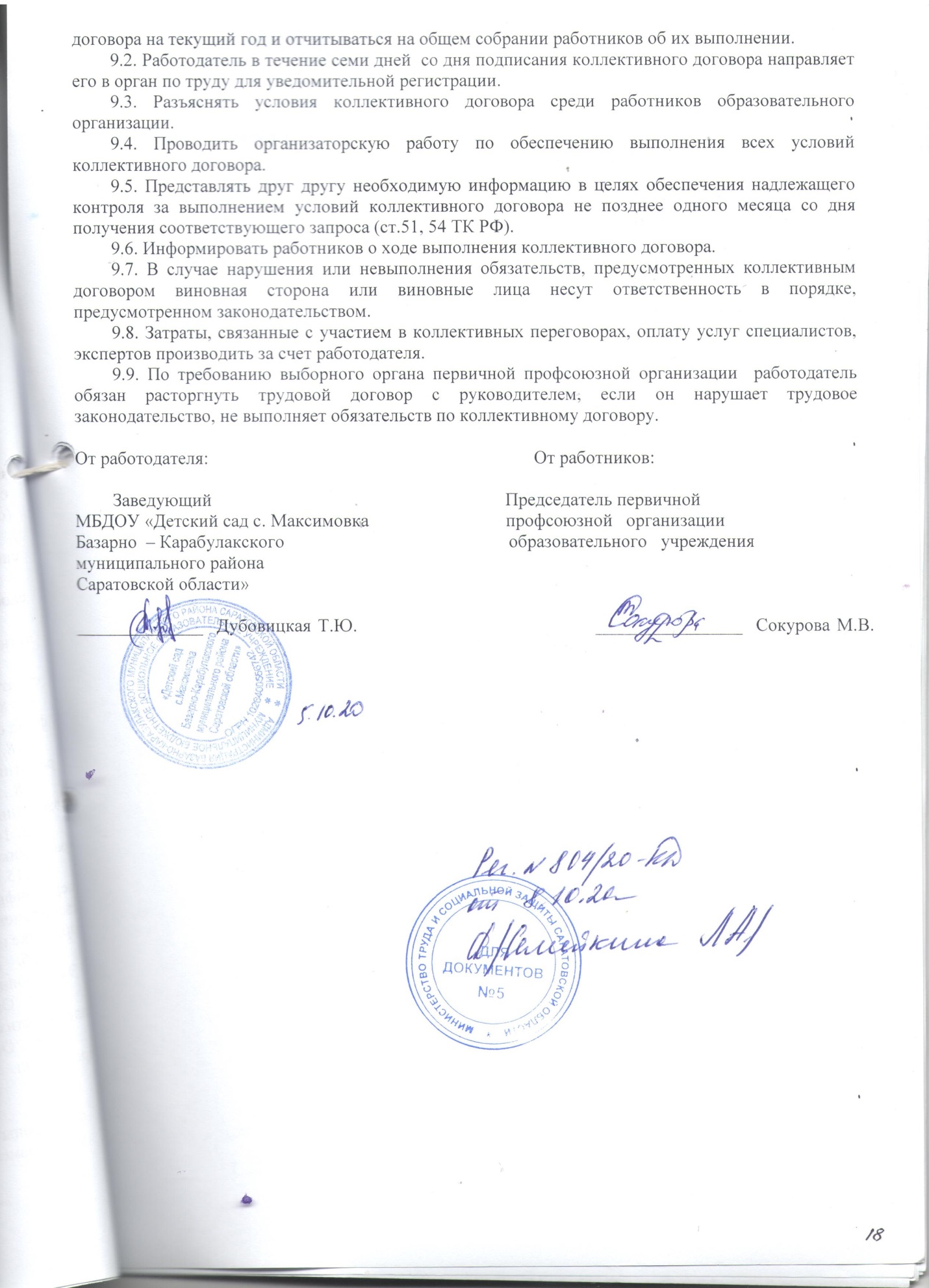 